RITE OF CONFIRMATIONINFORMATION PACKAGEDate: September 24, 2019PLEASE ENSURE THAT YOU HAVE ALL OF THE FOLLOWING ITEMS IN YOUR R.O.C. INFORMATION PACKAGE: FOR CANDIDATES & FAMILY/GUARDIANS: 
 Welcome and information letter (double sided) (Page 2-3)
 Copy of the meeting schedule for the R.O.C. year (Page 10)
 R.O.C. Retreat check list (Page 4)
 A sample of the Mass Reflection Form to be used throughout the year (Page 5) FOR THE SPONSOR:  Letter for the sponsor (double-sided – includes portion for sponsor to return to parish directly or via the candidate!) (Page 6-7)
 ROC schedule of meetings to follow up with candidates (Page 10)TO RETURN TO PARISH PROMPTLY:  ROC Information Process Form (Page 8)
 Candidate Covenant Form (Page 9) TO COMPLETE ONLINE:  Registration is complete when all the above is completed along with the online registration by October 1st  www.jcym.ca/confirmation
If you are missing any of this information, please contact confirmation@sjocross.org immediately!  Additionally, if you have NOT submitted a copy of the candidates Baptismal Certificate, the $50 preparation fee, or the Registration Night form, please provide that information as soon as possible!  Thank You! Dear Parents/Guardians and Teens  Welcome to the R.O.C. Information Package Part II !!  Let me begin by thanking all of you for getting your pre-registration information to us in good time.  This assists us in getting things ready for our new year of Confirmation classes.  Please take a moment to read through this package and familiarize yourself with the material.  Please consider the following points: Attending the Sunday liturgy (Mass) is ABSOLUTELY ESSENTIAL.  To not participate in the sacramental Grace that comes from participating in the Eucharist is to not fully engage in the Baptismal life of a Catholic in the Church.  You will note the Mass Reflection Form (on Page 5 of this package) to be used for Masses from October 2019 to March 2020.  Candidates will be required to submit 10 forms before Christmas and 10 forms by the final session.  Each of the forms are to be brought to the R.O.C. preparation class and given directly to YM Ante. Please make photocopies or reproduce them on your own. Failure to complete the Mass Reflection Forms will constitute a candidate’s discontinuation from the Confirmation Preparation Process. Ensure that when you have decided who your sponsor is (for those of you who are still discerning), that they are given the sheet addressed to sponsors so that they may be assisted in understanding their role as sponsors:  Please remember that sponsors must fulfill the following criteria: They must be 18 years old or over They must be a practicing Catholic (ie. practicing their faith, praying daily, weekly Mass attendance, active in the sacramental life of the Church) in good standing with the Catholic Church o That there are monthly opportunities available for the sponsor and candidate to engage in meaningful and faith-based discussions. That you return the signed retreat waiver form and ROC Information Process Form to the Parish Office with ATTN: ROCThat you give the appropriate Sponsor page to the candidate’s sponsor as soon as possible That you put the ROC schedule (Page 10) in a place whereby it is easily seen and accessible 
(ie. The family fridge usually works) That your son/daughter has been baptized and have received their first Holy Communion.  We have increased numbers of teens each year who desire confirmation but who have not yet made their First Communion.  The Archdiocese of Toronto requires all youth to have completed the first two sacraments of initiation before completing the rite of Baptism through Confirmation.  If this has not happened contact the youth minister immediately. The parent and sponsor meetings are NOT intended for teens, in fact from previous experience we would ask that if possible, they not come for a variety of reasons. Please note that our parish policy in preparation for Confirmation is that all meetings are mandatory.  If more than one meeting is missed (exception for family emergency or illness) then the candidate can be re-enrolled in the next ROC program in the fall of 2020.  Exceptions for sporting events or extra-curricular activities will not be considered as valid purposes for missing preparation classes. Accumulated time for being late or leaving early for sports is not encouraged.  It will be left up to the youth and families to determine in good conscience which activity is more important to them. If you have any questions or concerns, please feel free to contact me at confirmation@sjocross.orgMay the peace and joy of our saviour Jesus Christ be with each one of you! In Christ, Ante SkokoSt. John of the Cross, Youth Minister & ROC Director R.O.C. Retreat Check List IMPORTANT FOR PARTICIPANTS AND PARENTS/GUARDIANS TO READ To all Confirmation Retreat Participants and Parents/Guardians: Below is an extensive although not exhaustive list of things you will need to have with you when attending the retreat in 2020.  Please make sure that you are fully prepared for the retreat by bringing the following: BRING: Rosary and a Catholic Bible
(Note: Bibles can be purchased at St. Joseph Workshop (259 Traders Blvd E #12, Mississauga or online)Pen or pencil Own snacks or drink or dietary food An open mind and an open heart!! DO NOT BRING: I-Anythings, PEDs, cell phones, etc. NOTE: The retreat has been one of the key experiences for most teens for their confirmation preparation process.  We have had occasions where language, attitude and behaviour have resulted in having participants expelled from the premises.  PLEASE MAKE A POINT OF DISCUSSING THIS WITH YOUR SON/DAUGHTER/CHARGE THAT THEY ARE EXPECTED TO BEHAVE WITH RESPECT AND A CHRISTIAN ATTITUDE.   The Confirmation Retreat is directed, supported and supervised  primarily  by volunteers offering their free time.  Inappropriate behaviour will not be tolerated on the retreat for the sake of the ROC team AND particularly for the other participants. RECONCILIATION & RETREAT DATEAll Confirmation Candidates are to attend:Saturday March 28, 2020, 9:00am-2:00pmDrop off time is 8:30am-8:45am. Mass starts at 9:00am, so be sure to be signed in by 8:45am latest.
Pickup time is at 2:00pm at the front doors. St. John of the Cross Mass Reflection FormRite of Confirmation and InitiationDATE (Day, Month, Year): Sunday the _____  of ___________, 20___
 
Name:	     
Name of the Homilist: ______________________________________Name of the Church you attended: ____________________________________What in your opinion was the theme of the Homily?: 

_________________________________________________________________
_________________________________________________________________What practical way can you use what you learned in the homily in daily life as a Catholic? 
__________________________________________________________________
__________________________________________________________________
 I promise that I did not copy someone else’s work, receive another person’s answer or have a family member do this for me to use it as my own.  
Please sign here: _________________________ Date:_____________________     September 17, 2019Dear Sponsor, Let me ask you this age old question: “What is the meaning of life?”  As Catholics we know the answer in our hearts, although we rarely put it in the answer column of this question.  In truthfulness, our lives are given meaning by the life, death and love of Jesus Christ.  It is in giving our lives that we receive life. As many of you may already know, it is a tough age to be a teenager.  Everyone is selling them something as truth.  Materialism, consumerism, self-image, sexual expression, individualism are but a handful of the predominant “truths” of our age.  Of course none of them are truths, and thereby continue to keep our young people unsatisfied and often damaged.  Our young people need to know that some things are absolute, unshakable, unchangeable and our Lord Jesus Christ’s love for them is just that. As sponsors we are asking you to be proactive in reflecting Christ’s love for them by being as involved in their Confirmation process as is possible.  Consider some of the basic considerations necessary to be a sponsor below: CONFIRMATION SPONSOR ROLE The sponsor represents the support and prayers of the entire Church!  He or she will be candidate’s “spiritual friend.”  In this process, the following is asked of the sponsor: Attend Mass weekly and pray daily as a witness to the importance of cultivating a relationship with Jesus Christ  Sponsors to attend the Confirmation Rehearsal Sponsors are encouraged to attend the candidates Enrolment Mass for Confirmation Attend the Rite of Confirmation To meet or talk with the Candidate regularly throughout this year of preparation and to discuss the topics addressed in the preparation sessions. Share their faith story with his or her candidate. Spend time with the candidate, possibly taking him or her out to lunch or dinner, or having him or her over to your home. Pray for and with your candidate. Present the candidate during the Confirmation Rite. Continue to be there for the candidate and lend spiritual support after the Confirmation Rite is concluded. (Suggestion: send a card or note every year on the anniversary of his or her confirmation). ------------------------------------------------------------------------------------------------------------ CONFIRMATION SPONSORS PLEASE RETURN THIS FORM TO ST JOHN OF THE CROSS PARISH UPON YOUR DECISION TO STAND AS A SPONSOR FOR THE INQUIRING CANDIDATE: St John of the Cross Parish Requirements for Roman Catholic Confirmation Sponsorship 2019/2020: FULL NAME OF SPONSOR: _________________________________________________________ FULL NAME OF CONFIRMATION CANDIDATE: _______________________________________ Statement of the Roman Catholic Sponsor: I recognize that in accepting the role of a Roman Catholic Confirmation Sponsor, I become responsible to be a model and example to the Candidate as a committed and active Roman Catholic and to be a support to his/her parents in the practice of our mutual faith. I attest that I am committed to my Roman Catholic faith; that I am baptized and confirmed in it; that I am not married outside the Roman Catholic Church or otherwise compromised in my own sacramental life; and that I meet my fundamental obligations as a Roman Catholic by participating in the Sunday Mass, by being open to the word of God as revealed in Scripture and taught by the Church, by witnessing to the values of the Gospel of Jesus Christ, and by seeking to be a service to others for love of Him.  	 	 	 	 	 	 	 	________________________________  	 	 	 	 	 	 	 	 	Sponsor’s Signature Statement of the Roman Catholic Priest: This will verify that the above-named Roman Catholic Sponsor is a registered member of this parish and is, to the best of my knowledge, initiated in the sacraments of the Church, is in good standing with the Church, is faithful in attending Sunday Mass and in the practice of the Roman Catholic Faith, and is able to accept the responsibility of sacramental sponsorship. ____________________________________________  	________________________________  	 	Name of Parish  	 	 	 	 	          Pastor’s Signature ____________________________________________  	 	Parish Address ___________________________________________________                               City/town 	 	Prov/State 	         	Postal/Zip                                     (Parish Seal)R.O.C. Information Process Form Youth of your family being confirmed – Name: _____________________________ Parent/Guardian name filling out form: _____________________________________ Parent/Guardian Phone: __________________  Email: _________________________________ VOLUNTEERING We are looking for people who would be willing to help in set up/take down of the meeting spaces, do small group facilitating, administrative help (ie. attendance), drama, music  - whatever gift you have to offer Yes I/we would be interested (but not yet committed) to assisting in the R.O.C. No, I/we would not be interested in assisting in the R.O.C. at this time If Yes, please consider the following To bring snacks to one ROC session for the kids in that session (approx. 80 – 90 kids) To help with attendance, group organization and information distribution at the beginning and end of Confirmation classes Possibility of assisting as a Small Group Leader or helper (training given )If Yes, please fill out the CHOSEN application on the link below:https://www.jcym.ca/core-teamCANDIDATE COVENANTI am committed to this year of preparation for Confirmation.  I agree to attend all of the required sessions, Sunday Masses, the Confirmation retreat, the confirmation rehearsal and the Mass at which the sacrament of Confirmation is dispensed.  I will choose to participate in all sessions with an open heart and give 100% of myself, to my small group and to my small group leaders.  I agree to cultivate a relationship with my sponsor to learn from their spiritual guidance.  Most importantly I promise to receive all that God has in store for me this year and to let the gifts and fruits of the Holy Spirit come alive in my life.Signed:    ______________________________
PRINT NAME:      _____________________________ DATE:                     _________________   CONFIRMATION CANDIDATE SCHEDULE for 2019/2020(Please see the schedule online for easier reading and printing) THURSDAYS 7-9PM | SATURDAYS 10AM-NOON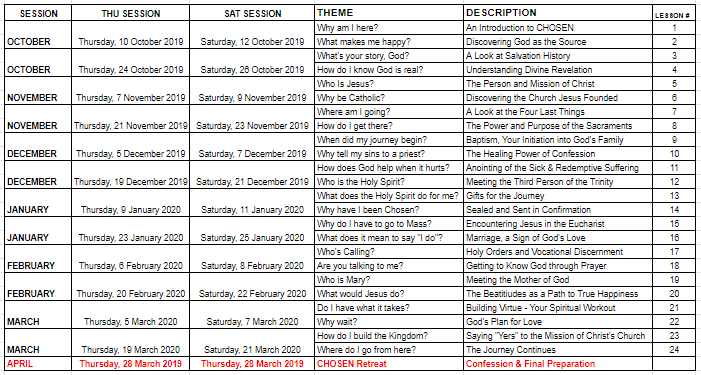 RECONCILIATION & RETREAT DATEAll Candidates are to attend: 
Saturday March 28, 2020, 9:00am-2:00pm​REHEARSAL & CONFIRMATION DATESAll Candidates & Sponsors are to attend:
(Your Specific Group # will be sent out after a complete registration and after all requirements are fulfilled)Group 1:Rehearsal: Thursday, April 16, 2020, 7:00-8:00pm* Confirmation Day: Tuesday, April 21, 2020, 7:00pmGroup 2:Rehearsal: Saturday, April 18, 2020, 1:00-2:00pm* Confirmation Day: Thursday, April 23, 2020, 7:00pmGroup 3:Rehearsal: Saturday, April 18, 2020, 2:30-3:30pm* Confirmation Day: Tuesday April 28, 2020, 7:00pm* Bishop Boissonneau will celebrate the Sacrament of Confirmation for our candidates.
RITE OF ENROLLMENT DATESCandidates will receive their blessed Confirmation Crosses at the Masses below, they only need to come forward at one of the Masses:Sunday, October 20, 2019 (All Masses, including 5pm on Saturday October 19th)Sunday, October 27, 2019 (All Masses, including 5pm on Saturday October 26th)If you miss these dates, please meet with Fr. Joyson after your regular Sunday Mass.EDGE helps Middle Schoolers (Grade 5-8) unleash who they were created to be, in Christ.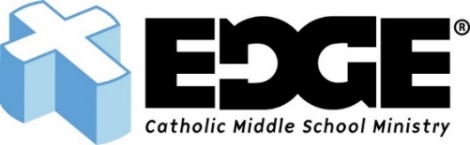 We invite all our Confirmation Candidates to join our EDGE program!
Edge is a Catholic middle school youth ministry program. It provides a safe fun place for youth to find solid Catholic community, to get answers to their questions about faith, and, most importantly, to experience Jesus in a profound and personal way. Edge speaks to the physical, psychological, cognitive, relational, and spiritual maturation of middle school youth. Edge has different Edge Nights every year, retreats, and has an adult Core Team, to assist in ministry & teaching in a way that young people can understand.We all remember that middle school was awkward and difficult. That hasn’t changed. However, societal shifts have made the middle school years more difficult than ever. Today, middle school youth are having experiences that were common only with high school students just 15 years ago. Threats of violence, availability of drugs & alcohol, and pervasiveness of sex & pornography are the new norm. Not only are they faced with these tough realities but they are also in the process of moving from being family-centered to friend-centered.In this generation, peers gain greater influence and parental authority is called into question. As they shift socially, they are also experiencing tremendous changes emotionally and intellectually. As they wade through all the difficulties of this time of life, they have real questions and need real answers. If parish leaders ignore the unique challenges of their middle school youth, they risk losing them forever.

EDGE Nights, Mondays Bi-Weekly / Parish Hall / 7pm-9pm  $50.00 Reg. Fee / Includes T-ShirtMore Info & Registration: www.jcym.ca/edge 
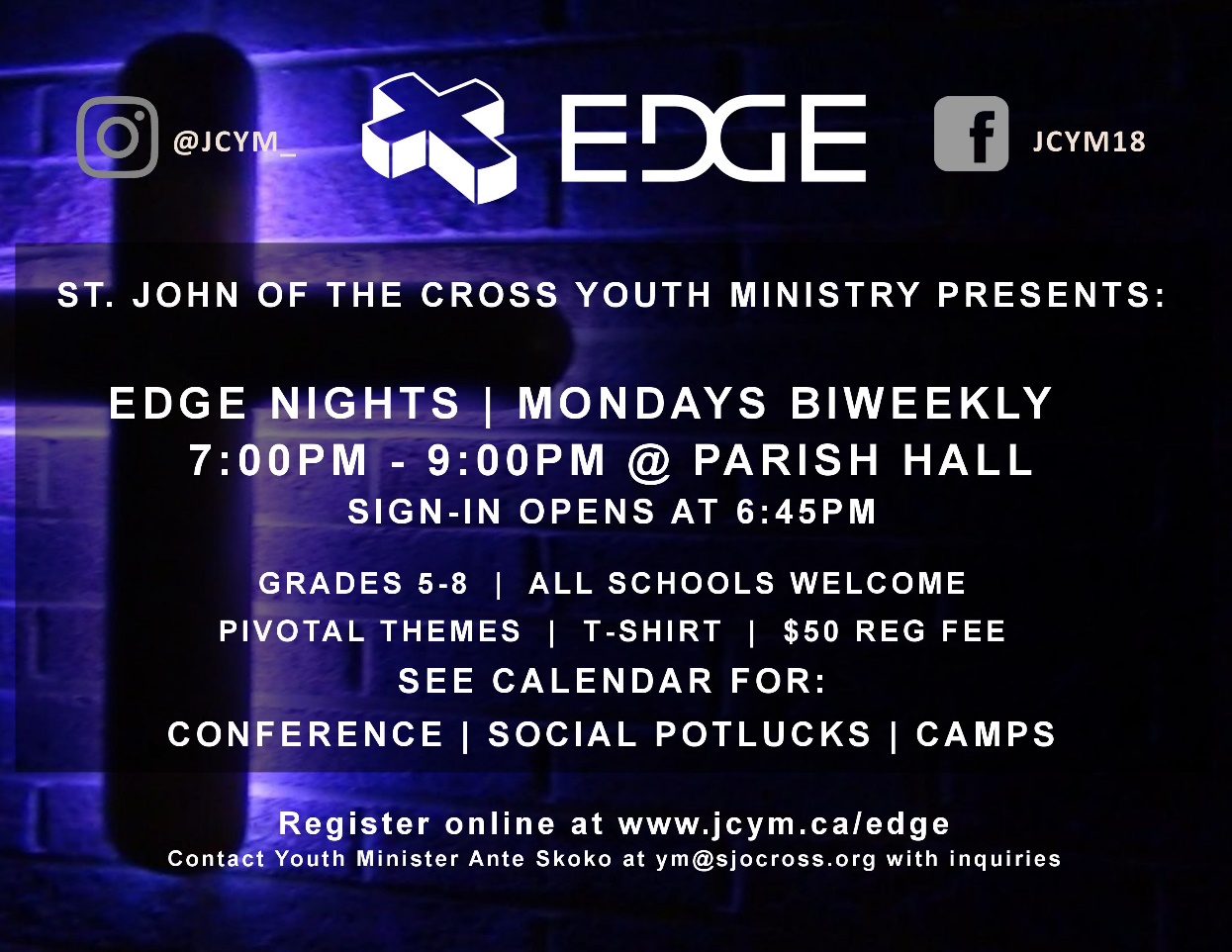 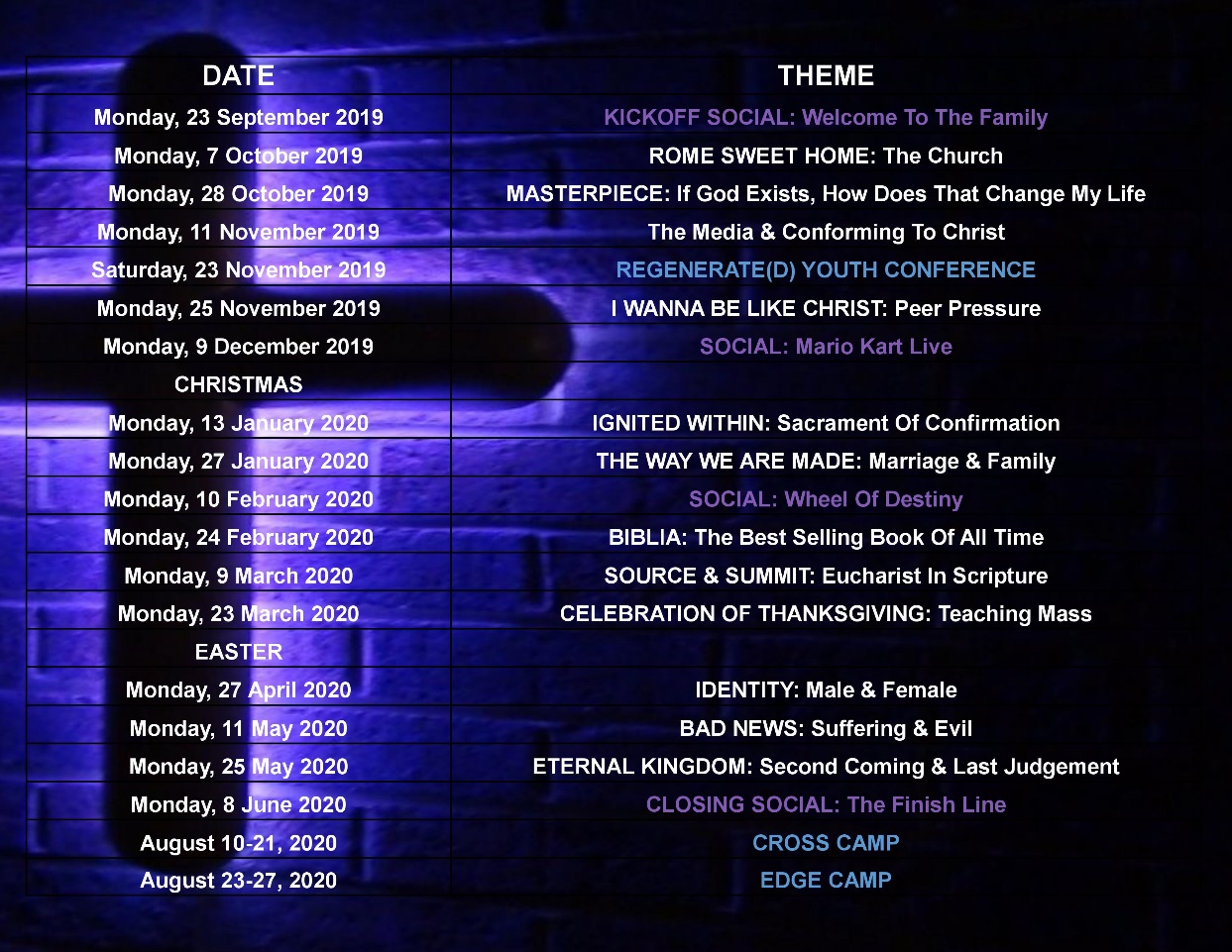 